PRÉREQUISAvant de compléter le formulaire, nous vous rappelons que les conditions suivantes doivent être respectées :Arrêté du Gouvernement de la Région de Bruxelles-Capitale du 26 septembre 2013 relatif aux charges d’urbanisme imposées à l’occasion de la délivrance des permis d’urbanisme :Art. 12. § 1 er. Sans préjudice des paragraphes 2 et 3, lorsque le permis impose, au titre des charges d’urbanisme, le versement d’une somme d’argent, la réalisation des actes et travaux ainsi financés doit avoir été entamée de façon significative dans un délai de six ans à compter du versement de l’intégralité de la somme concernée.§ 2. L’autorité délivrante peut, au plus tard deux mois avant l’échéance du délai visé au §1er, notifier au titulaire du permis la réaffectation totale ou partielle de cette somme à d’autres actes et travaux que ceux visés dans le permis, à condition que cette réaffectation soit conforme aux principes consacrés à l’article 2 du présent arrêté.Arrêté Ministériel/Gouvernement octroyant une subvention en vue de rétrocéder les charges d’urbanisme :Article 3 ou 4Les travaux financés par la charge d’urbanisme doivent être entamés de façon significative par la commune dans un délai de 6 ans à compter du versement de la somme concernée par le titulaire du permis à la Région de Bruxelles-CapitaleIls doivent être achevés dans un délai de 9 ans à compter de ce même versement.Le projet auquel les charges ont été affectées respecte-il les conditions suivantes :  la demande de réaffectation des charges à ce projet a été faite au moins 2 mois avant l’échéance du délai de 6 ans à compter du versement de la somme par le titulaire du permis ;   les travaux ont été entamés de façon significative dans un délai de 6 ans à compter du versement de la somme par le titulaire de permis ;   les travaux ont été achevés dans un délai de 9 ans à compter du versement de la somme par le titulaire de permis ; Informations sur le projetTableau récapitulatif des permis chargés liés au projet :Présentation du projetVeuillez fournir une brève description du projet financé par les charges.Décisions/approbations Tous les avis du Collège joints en annexe doivent être signés.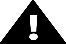 Reportage photographique Modalités d’envoi Pour faciliter le traitement de votre demande, le présent formulaire doit être envoyé sous deux formats distincts :1 version PDF complétée, datée et signée ;+1 version WORD complétée.En cas de discordance entre les 2 versions du document, la version PDF fait foi.Les annexes visées aux points 3 et 4 doivent être jointes aux formulaires.Tous les documents doivent être envoyés par voie électronique UNIQUEMENT à l’adresse suivante :charges-lasten@urban.brussels***Approbation de la Région : Approbation de la Direction de l’Urbanisme.Approbation de la Direction Générale.Ref. régionale(s) permis chargé(s)Ref. régionale(s) permis chargé(s)Date(s) délivrance permisMontant(s) total de la chargeMontant(s) total de la chargeMontant(s) de la charge rétrocédée (Tranche 1)Date(s) de  rétrocessionSolde à rétrocéder (Tranche 2)Solde à rétrocéder (Tranche 2)Veuillez cocher et compléter les informations suivantes :Veuillez cocher et compléter les informations suivantes :Veuillez cocher et compléter les informations suivantes :Veuillez cocher et compléter les informations suivantes :Veuillez cocher et compléter les informations suivantes :Veuillez cocher et compléter les informations suivantes :Veuillez cocher et compléter les informations suivantes :  Affectation de la charge prévueIntitulé de l’affectation :Adresse complète :  Affectation de la charge prévueIntitulé de l’affectation :Adresse complète :  Affectation de la charge prévueIntitulé de l’affectation :Adresse complète :A compléter si un permis d’urbanisme a été délivré dans le cadre du projet financé par la charge  Permis du projet financé par la chargeRéf. du permis financé : A compléter si un permis d’urbanisme a été délivré dans le cadre du projet financé par la charge  Permis du projet financé par la chargeRéf. du permis financé : A compléter si un permis d’urbanisme a été délivré dans le cadre du projet financé par la charge  Permis du projet financé par la chargeRéf. du permis financé : A compléter si un permis d’urbanisme a été délivré dans le cadre du projet financé par la charge  Permis du projet financé par la chargeRéf. du permis financé :   Réaffectation de la charge prévueIntitulé de la réaffectation :Adresse complète :  Prorogation accordée Suspension (cas de force majeure)  Réaffectation de la charge prévueIntitulé de la réaffectation :Adresse complète :  Prorogation accordée Suspension (cas de force majeure)  Réaffectation de la charge prévueIntitulé de la réaffectation :Adresse complète :  Prorogation accordée Suspension (cas de force majeure)  Logements encadrés/conventionnés  Logements encadrés/conventionnés  Logements encadrés/conventionnésNombre de logements : M² de logement : Nombre de logements : M² de logement : Nombre de logements : M² de logement : Nombre de logements : M² de logement : Situation du projetPermis impliqués (permis générateur charge + permis travaux si existant)Raison/but/objectifCoût total…Veuillez cocher et compléter les informations suivantes :Veuillez cocher et compléter les informations suivantes :Marché public Attribution du marchéDans l’hypothèse où les travaux ont été réalisés par le bénéficiaire lui-même, et non par un prestataire externe, le rapport final doit comporter les différents coûts à charge du bénéficiaire (achat matériel, heures prestées par le personnel, etc.)Affectation/réaffectation Affectation de la charge  Réaffectation de la charge Justificatifs de paiements   Etats d’avancement  (doivent au moins justifier l’utilisation totale du montant de la charge) Factures  Paiements Fin du projet Réception provisoireDemande TR2 Rapport finalAnnexe n° Veuillez cocher et compléter les informations suivantes : Veuillez cocher et compléter les informations suivantes :  Situation avant-projet (facultatif) Situation après projet (obligatoire)  Cocher pour certifier que les données remplies sont sincères et conformes.  Cocher pour certifier que les données remplies sont sincères et conformes.Nom – Prénom : 	Date : 						Signature :Gestionnaire DUNom - Prénom J’approuve le rapport final Je n’approuve pas le rapport final pour les motifs suivants :Date : Pour approbation, signature :Directeur DUNom – Prénom J’approuve la décision du gestionnaire Je n’approuve pas la décision du gestionnaire pour les motifs suivants :Date : Pour approbation, signature :Gestionnaire budgetNom - Prénom J’approuve le rapport final Je n’approuve pas le rapport final pour les motifs suivants :Date : Pour approbation, signature :Directeur GénéralNom - Prénom J’approuve la décision du gestionnaire Je n’approuve pas la décision du gestionnaire pour les motifs suivants :Date : Pour approbation, signature :